APPLICATION FOR REMISSION OF FEES FOR 2019/20Surname of Pupil:	 ……………………………… 	Forename(s) of Pupil:	 ……………………………... Date of Birth: 	…………………………………………	: 	………………………………Address:……………………………………………………………………………………………………………………Postcode:	 ………………………………………	Tel No:……………………………..………A 50% remission can be given if you fulfil the following criteria – the music service will contribute a maximum of £45.00 per term per student. (This applies to one set of instrumental lessons only)Parents are in receipt of one of the following (please tick the box beside the benefit that applies to you):Income Support (IS)Income Based Jobseekers Allowance (IBJSA)Employment and Support Allowance (ESA)Support under part VI of the Immigration and Asylum Act 1999Universal Credit, if you claimed after 1st April 2018 and your family income doesnot exceed £7400 after tax or any other benefits you may receive. Child Tax Credit, provided they are not entitled to Working Tax Credit and have an annualincome, as assessed by the HM Revenues & Customs, that does not exceed £16,190Pension Credit, provided they receive the Guarantee element and are not 	entitled to Working Tax Credit	A 25% remission can be given if you are in receipt of Child Tax Credit and Working Tax Credit and your joint family income is below £16,190 (up to a maximum amount of £22.50 per term)Please tick the box if you qualify for a 25% remission in fees			The national indicator of low joint income (£16,190) is used as the criteria for accepting Child Tax Credit for the remission of Music Service charges. The form we require is a TC602 issued by HM Revenue and Customs. Within this form there will be a sentence stating the total income that has been used to assess your tax credits. Please supply a copy of all pages of your proof of benefit, and attach to this form. Please note that we do not backdate remissions unless this has been agreed in advance with the Finance Department on 01743 874145. This information will be kept fully confidential between you and the Music Service.I confirm that the above information is correct and that I am eligible for a reduction of fees for instrumental lessons.Signed:  Date:   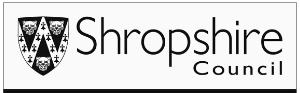 